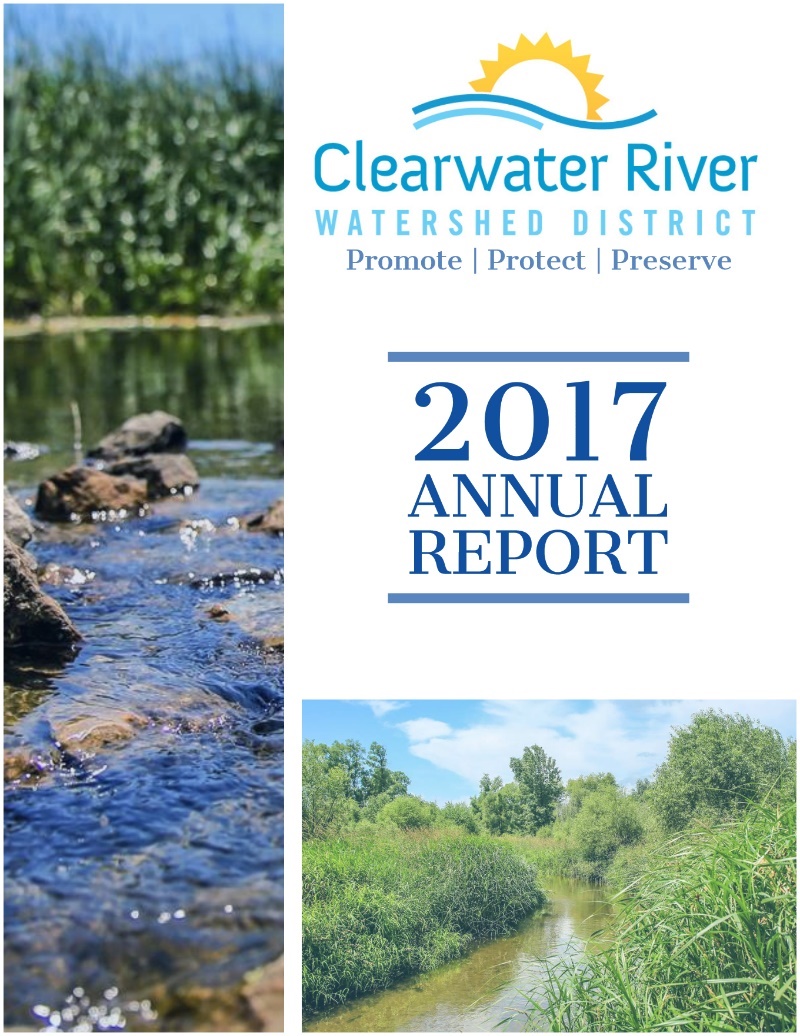 AGENDA- REGULAR BOARD OF MANAGERS MEETING June 17, 2020 – 6:00 PMMEETING LOCATION: Via teleconference. CALL TO ORDERADOPT AGENDAPRESENTATIONS  Septic System Annual PresentationCWH/ HR Maintenance costsProgress towards 10 mg/L standardPermit update  Rest-A-While Alarm (Septic Check 2016/2017 annual report, contract)CONSENT AGENDAMay meeting minutesStaff ReportLake Louisa Hills Tax roll update (refunds)CorrespondenceCovid-19 Preparedness Plan2017 Annual Report MONTHLY FINANCIAL REPORT  OLD BUSINESSFish BarriersSwartout Lake OutletCormorants Watkins Outlet Maintenance NEW BUSINESS OTHER BUSINESSMANAGERS REPORTSADJOURNMENTUpcoming meetings & Events: Regular Meeting July 15, 2020 6:00 PM, Location TBD